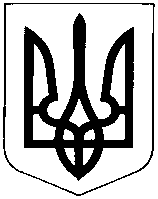 УКРАЇНАХМЕЛЬНИЦЬКА ОБЛАСТЬНОВОУШИЦЬКА СЕЛИЩНА РАДАНОВОУШИЦЬКОЇ СЕЛИЩНОЇ ОБ’ЄДНАНОЇ  ТЕРИТОРІАЛЬНОЇ ГРОМАДИР І Ш Е Н Н Ясесії селищної ради VII скликаннявід 14 вересня 2018 року №  37смт Нова УшицяПро розгляд звернення жителів с. Бучаящодо здійснення підвозу дітей до Песецької ЗОШ І-ІІ ступенів         Розглянувши звернення жителів села Бучая щодо здійснення підвозу дітей до Песецької ЗОШ І-ІІ ступенів, відповідно до ст. 10, 25, 26, 46, 59 Закону України "Про місцеве самоврядування в Україні",  ст. 25, 26 ЗУ "Про освіту", Розпорядження селищного голови від 29.08.2018р. № 436 "Про ведення обліку дітей шкільного віку та учнів закладів загальної середньо освіти Новоушицької селищної ради об'єднаної територіальної громади", селищна радаВИРІШИЛА:         1. Звернення жителів с. Бучая Батожної  І.М. та інших щодо здійснення підвозу дітей до Песецької ЗОШ І-ІІІ ступенів прийняти до відома.          2. Зобов'язати директора Песецької загальноосвітньої школи І-ІІ ступенів Новоушицької селищної ради Хмельницької області Перепелицю В.І. вжити заходи щодо забезпечення підвезення учнів до місця навчання і додому.          3. Контроль за виконанням даного рішення покласти на начальника відділу освіти, молоді та спорту Новоушицької селищної ради Власову М.М.                   Селищний голова							О.Московчук